Alapjellemzés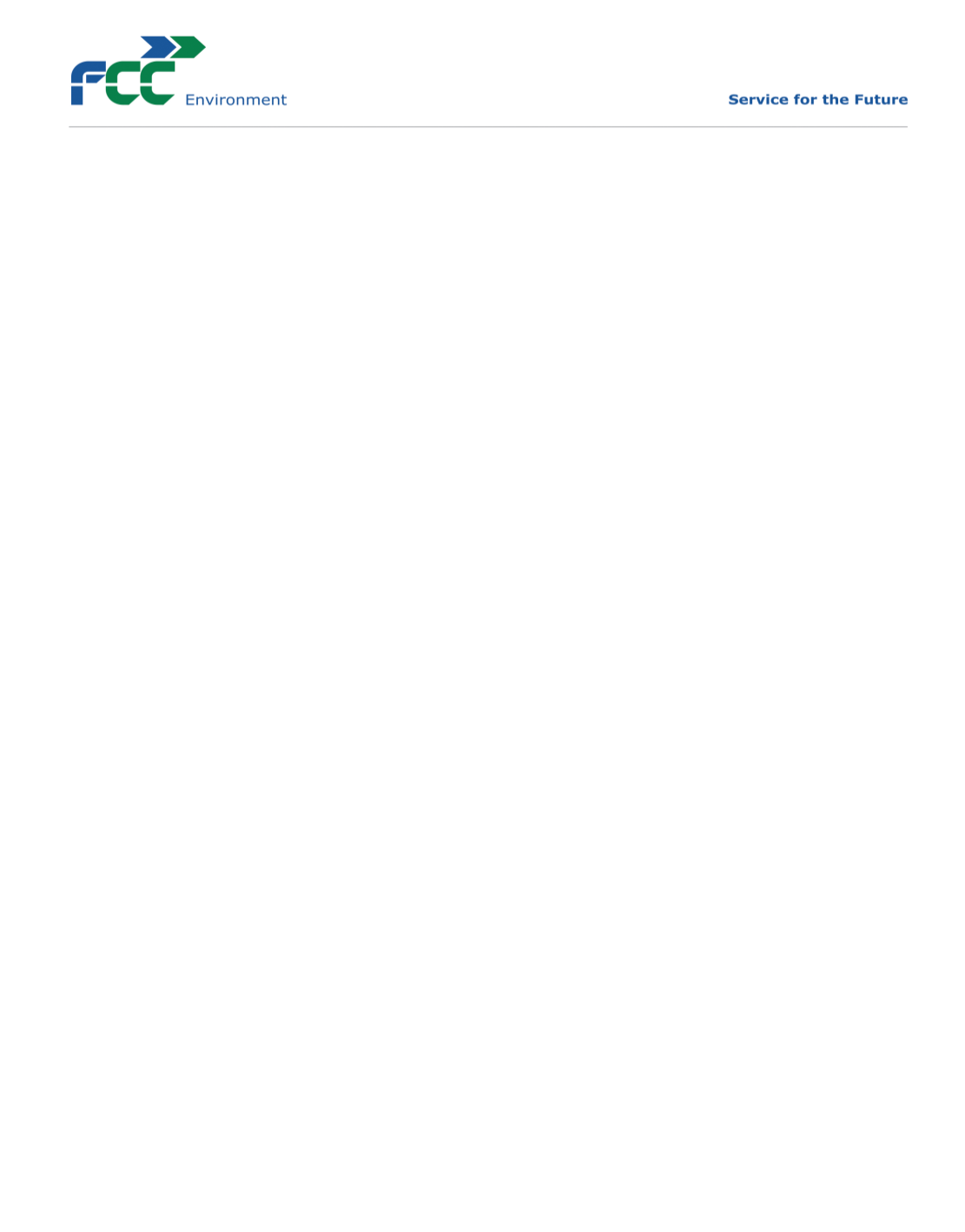 ……………………………………………………                      …………………………………………………………	        Hulladéktermelő	Hulladék beszállítóDátum: 2016…………………………………………..Alapadatok:Alapadatok:A hulladék termelőjének/birtokosának neve:A hulladék termelőjének/birtokosának neve:Cím:Székhely:Telephely:Cím:Székhely:Telephely:KÜJ szám:KTJ szám:A hulladék beszállítójának neve:A hulladék beszállítójának neve:Cím:Székhely:Telephely:Cím:Székhely:Telephely:KÜJ szám:KTJ szám:AlapjellemzésAlapjellemzésHulladék EWC kódjaHulladék neveFizikai megjelenési formájaszilárdMinőségi összetételenem ismertMennyisége (tonna/év)nem ismertHulladék kioldódási jellemzői, hulladéklerakóban elhelyezés után várható változásaiSzervesanyag-tartalom bomlása várható biogáz képződéssel, a lerakó szigetelésével kölcsönhatás nem várható.A hulladék termelője/birtokosa // beszállítója (megfelelő aláhúzandó) ezúton nyilatkozik, hogy a hulladék sem eredeti sem előkezelt formában gazdaságosan nem hasznosítható, a fent nevezett hulladék sem anyagában sem szennyezésként veszélyes anyagot nem tartalmaz, és B3 kategóriájú hulladéklerakóban lerakással ártalmatlanítható.